ДОЛЖНОСТНАЯ ИНСТРУКЦИЯ УЧИТЕЛЯ   ЦЕНТРА ОБРАЗОВАНИЯ ЦИФРОВОГО И ГУМАНИТАРНОГО ПРОФИЛЕЙ  «ТОЧКА РОСТА»ПреамбулаНастоящая должностная инструкция определяет должностные права и обязанности работника, создана во исполнение условий трудового договора и не противоречит действующему законодательству, а также внутренним (локальным) распорядительным актам работодателя.1. Общие положения1.1. Учитель относится к категории специалистов.1.2. На должность учителя принимается лицо:- имеющее высшее профессиональное образование или среднее профессиональное образование по направлению подготовки "Образование и педагогика" или в области, соответствующей преподаваемому предмету, без предъявления требований к стажу работы либо высшее профессиональное образование или среднее профессиональное образование и дополнительное профессиональное образование по направлению деятельности в образовательном учреждении без предъявления требований к стажу работы;- не лишенное права заниматься педагогической деятельностью в соответствии с вступившим в законную силу приговором суда;- не имеющее или не имевшее судимости, не подвергающееся или подвергавшееся уголовному преследованию (за исключением лиц, уголовное преследование в отношении которых прекращено по реабилитирующим основаниям) за преступления против жизни и здоровья, свободы, чести и достоинства личности (за исключением незаконного помещения в психиатрический стационар, клеветы и оскорбления), половой неприкосновенности и половой свободы личности, против семьи и несовершеннолетних, здоровья населения и общественной нравственности, основ конституционного строя и безопасности государства, а также против общественной безопасности;- не имеющее неснятой или непогашенной судимости за умышленные тяжкие и особо тяжкие преступления;- не признанное недееспособным в установленном федеральным законом порядке;- не имеющее заболеваний, предусмотренных перечнем, утверждаемым федеральным органом исполнительной власти, осуществляющим функции по выработке государственной политики и нормативно-правовому регулированию в области здравоохранения.1.3. Учитель должен знать:-  приоритетные направления развития образовательной системы Российской Федерации;- законы и иные нормативные правовые акты, регламентирующие образовательную деятельность;- основы общетеоретических дисциплин в объеме, необходимом для решения педагогических, научно-методических и организационно-управленческих задач;- педагогику, психологию, возрастную физиологию;- школьную гигиену;- методику преподавания предмета;- программы и учебники по преподаваемому предмету;- методику воспитательной работы;- требования к оснащению и оборудованию учебных кабинетов и подсобных помещений к ним;- средства обучения и их дидактические возможности;- основы научной организации труда;- нормативные документы по вопросам обучения и воспитания детей и молодежи;- теорию и методы управления образовательными системами;- современные педагогические технологии продуктивного, дифференцированного обучения, реализации компетентностного подхода, развивающего обучения;- методы убеждения, аргументации своей позиции, установления контактов с обучающимися разного возраста, их родителями (лицами, их заменяющими), коллегами по работе;- технологии диагностики причин конфликтных ситуаций, их профилактики и разрешения;- основы экологии, экономики, социологии;- основы работы с текстовыми редакторами, электронными таблицами, электронной почтой и браузерами, мультимедийным оборудованием;- основы трудового законодательства;- Правила внутреннего трудового распорядка образовательного учреждения;- правила по охране труда и пожарной безопасности;2. Функции2.1. Обучение и воспитание обучающихся с учетом их психолого-физиологических особенностей и специфики преподаваемого предмета.2.2. Обеспечение охраны жизни и здоровья обучающихся во время образовательного процесса.3. Должностные обязанностиУчитель исполняет следующие обязанности:3.1. Осуществляет обучение и воспитание обучающихся с учетом их психолого-физиологических особенностей и специфики преподаваемого предмета, способствует формированию общей культуры личности, социализации, осознанного выбора и освоения образовательных программ, используя разнообразные формы, приемы, методы и средства обучения, в том числе по индивидуальным учебным планам, ускоренным курсам в рамках федеральных государственных образовательных стандартов, современные образовательные технологии, включая информационные, а также цифровые образовательные ресурсы.3.2. Обоснованно выбирает программы и учебно-методическое обеспечение, включая цифровые образовательные ресурсы.3.3. Проводит учебные занятия, опираясь на достижения в области педагогической и психологической наук, возрастной психологии и школьной гигиены, а также современных информационных технологий и методик обучения.3.4. Планирует и осуществляет учебный процесс в соответствии с образовательной программой образовательного учреждения, разрабатывает рабочую программу по предмету, курсу на основе примерных основных общеобразовательных программ и обеспечивает ее выполнение, организуя и поддерживая разнообразные виды деятельности обучающихся, ориентируясь на личность обучающегося, развитие его мотивации, познавательных интересов, способностей, организует самостоятельную деятельность обучающихся, в том числе исследовательскую, реализует проблемное обучение, осуществляет связь обучения по предмету (курсу, программе) с практикой, обсуждает с обучающимися актуальные события современности.3.5. Обеспечивает достижение и подтверждение обучающимися уровней образования (образовательных цензов).3.6. Оценивает эффективность и результаты обучения обучающихся по предмету (курсу, программе), учитывая освоение знаний, овладение умениями, развитие опыта творческой деятельности, познавательного интереса обучающихся, используя компьютерные технологии, в т.ч. текстовые редакторы и электронные таблицы в своей деятельности.3.7. Соблюдает права и свободы обучающихся, поддерживает учебную дисциплину, режим посещения занятий, уважая человеческое достоинство, честь и репутацию обучающихся.3.8. Осуществляет контрольно-оценочную деятельность в образовательном процессе с использованием современных способов оценивания в условиях информационно-коммуникационных технологий (ведение электронных форм документации, в том числе электронного журнала и дневников обучающихся).3.9. Вносит предложения по совершенствованию образовательного процесса в образовательном учреждении.3.10. Участвует в деятельности педагогического и иных советов образовательного учреждения, а также в деятельности методических объединений и других формах методической работы.3.11. Обеспечивает охрану жизни и здоровья обучающихся во время образовательного процесса.3.12. Осуществляет связь с родителями (лицами, их заменяющими).3.13. Выполняет правила по охране труда и пожарной безопасности.4. ПраваУчитель имеет право:4.1. Участвовать в обсуждении проектов решений руководства образовательного учреждения.4.2. По согласованию с непосредственным руководителем привлекать к решению поставленных перед ним задач других работников.4.3. Запрашивать и получать от работников других структурных подразделений необходимую информацию, документы.4.4. Участвовать в обсуждении вопросов, касающихся исполняемых должностных обязанностей.4.5. Требовать от руководства образовательного учреждения оказания содействия в исполнении должностных обязанностей.5. Заключительные положения  5.1. Настоящая должностная инструкция разработана на основе Профессионального стандарта, утвержденного Приказом Министерства труда и социальной защиты Российской Федерации от 08.09.2015 N 613н.5.2. Данная должностная инструкция определяет основные трудовые функции работника, которые могут быть дополнены, расширены или конкретизированы дополнительными соглашениями между сторонами.5.3. Должностная инструкция не должна противоречить трудовому соглашению заключенного между работником и работодателем. В случае противоречия, приоритет имеет трудовое соглашение.5.4. Должностная инструкция изготавливается в двух идентичных экземплярах и утверждается руководителем организации.5.5. Каждый экземпляр данного документа подписывается всеми заинтересованными лицами и подлежит доведению до работника под роспись.5.6. Один из полностью заполненных экземпляров подлежит обязательной передаче работнику для использования в трудовой деятельности.5.7. Ознакомление работника с настоящей должностной инструкцией осуществляется при приеме на работу (до подписания трудового договора).5.8. Факт ознакомления работника с настоящей должностной инструкцией подтверждается подписью в экземпляре должностной инструкции, хранящемся у работодателяС Должностной инструкцией ознакомился  ____________________________________"___" ________________ 2020 года.____________________________________"___" ________________ 2020 года.____________________________________"___" ________________ 2020 года.____________________________________"___" ________________ 2020 года.Экземпляр данной должностной инструкции получил ____________________________________"___" ________________ 2020 года.____________________________________"___" ________________ 2020 года.____________________________________"___" ________________ 2020 года.____________________________________"___" ________________ 2020 года.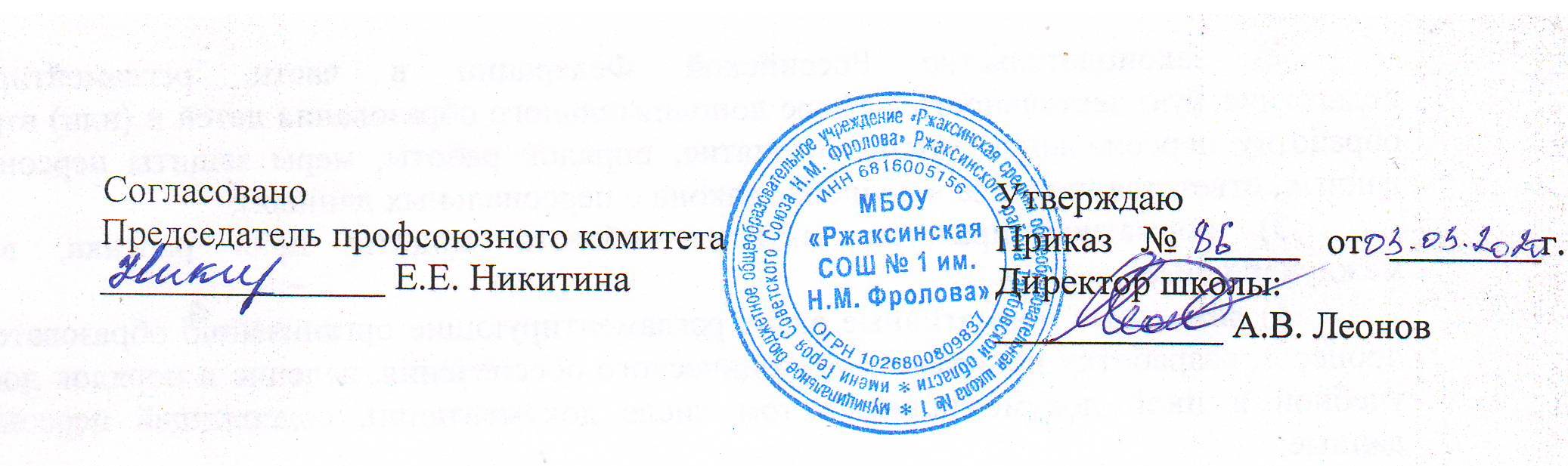 